Presseinformation»Festakt« von Harald SchneiderMeßkirch, Februar 2020Mörderisches Jubiläumsjahr
Der achtzehnte Fall für den Kurpfälzer Kommissar Reiner Palzki – Tatort Stadtjubiläum SinsheimZum BuchKurz vor Beginn der 1250-Jahr-Feier der Stadt Sinsheim findet ein Wissenschaftler ein bisher unbekanntes Pergament, das das Jubiläum infrage stellt. Doch bevor sein Fund veröffentlicht werden kann, wird dieser bei einer Buchvorstellung in der Sinsheimer Stadthalle ermordet. Im Auftrag seines Chefs Klaus P. Diefenbach muss Kommissar Reiner Palzki den gewieften Mörder jagen. Insbesondere die Ermittlungen innerhalb der örtlichen Politprominenz stellen Palzki vor ungeahnte Schwierigkeiten. Während er den Oberbürgermeister sowie den Dührener Ortsvorsteher verdächtigt, kommt es zu weiteren unerwarteten Todesopfern. Doch auch die Rollen des ansässigen Buchhändlers Klaus Gaude und der Leiterin der Stadtbücherei Daniela Kemmet sind äußerst nebulös. Und zu guter Letzt taucht auch noch der Geschäftsführer eines Krimiverlags mit seiner Programmleiterin stets in Tatortnähe auf …Der AutorHarald Schneider, 1962 in Speyer geboren, wohnt in Schifferstadt und arbeitet als Betriebswirt in einem Medienkonzern. Seine Schriftstellerkarriere begann während des Studiums mit Kurzkrimis für die Regenbogenpresse. Der Vater von vier Kindern veröffentlichte mehrere Kinderbuchserien. Seit 2008 hat er in der Metropolregion Rhein-Neckar-Pfalz den skurrilen Kommissar Reiner Palzki etabliert, der neben seinem mittlerweile achtzehnten Fall »Festakt« in zahlreichen Ratekrimis in der Tageszeitung Rheinpfalz und verschiedenen Kundenmagazinen ermittelt. Im Jahr 2017 erreichte Schneider bei der Wahl zum Lieblingsautor der Pfälzer den 3. Platz nach Sebastian Fitzek und Rafik Schami.FestaktHarald Schneider279 SeitenEUR 12,00 [D] / EUR 12,40 [A]ISBN 978-3-8392-2571-4Erscheinungstermin: 12. Februar 2020Kontaktadresse: 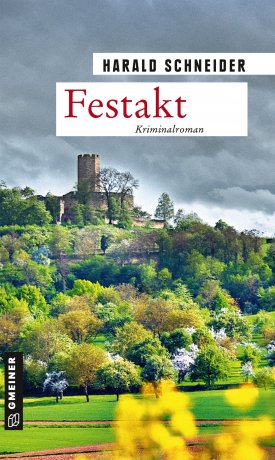 Gmeiner-Verlag GmbH Petra WendlerIm Ehnried 588605 MeßkirchTelefon: 07575/2095-153Fax: 07575/2095-29petra.wendler@gmeiner-verlag.dewww.gmeiner-verlag.de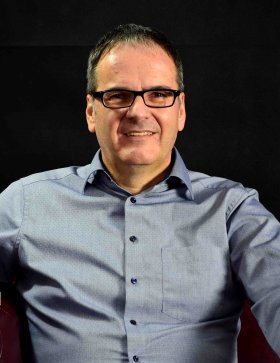 Anforderung von Rezensionsexemplaren:Harald Schneider »Festakt«, ISBN 978-3-8392-2571-4Absender:RedaktionAnsprechpartner									        © Peter KauertStraßeLand-PLZ OrtTelefon / TelefaxE-Mail